Extrapolation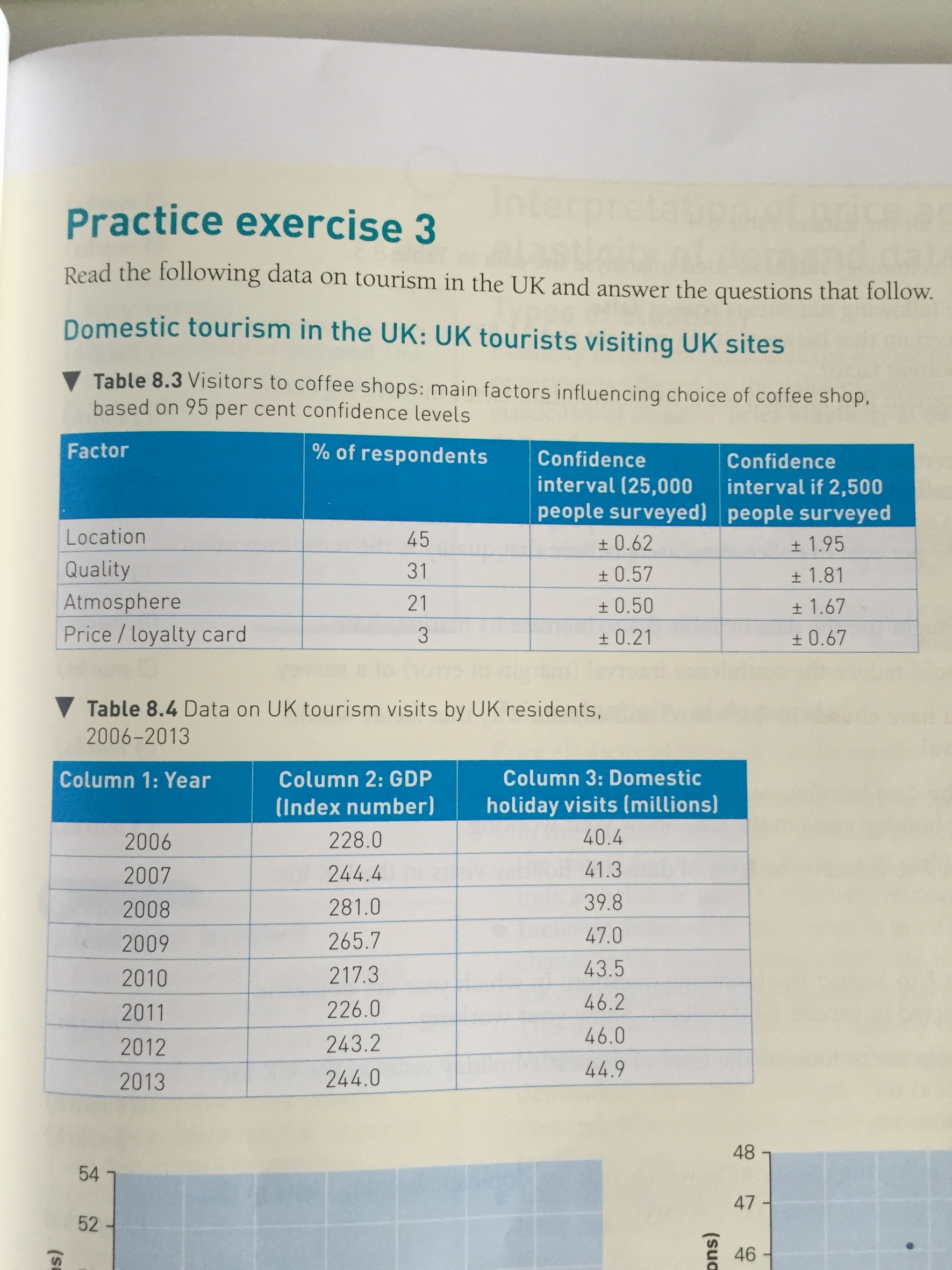 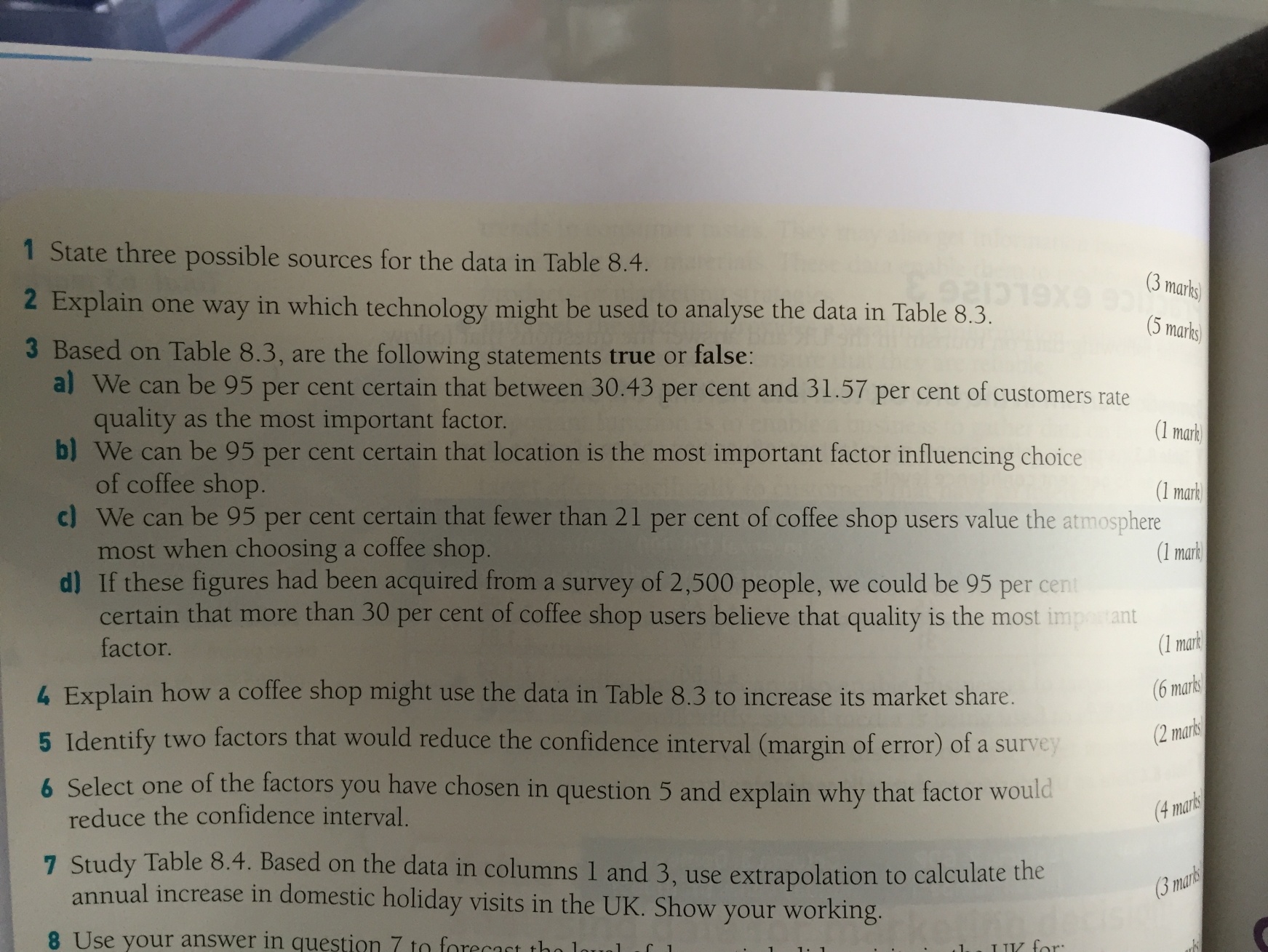 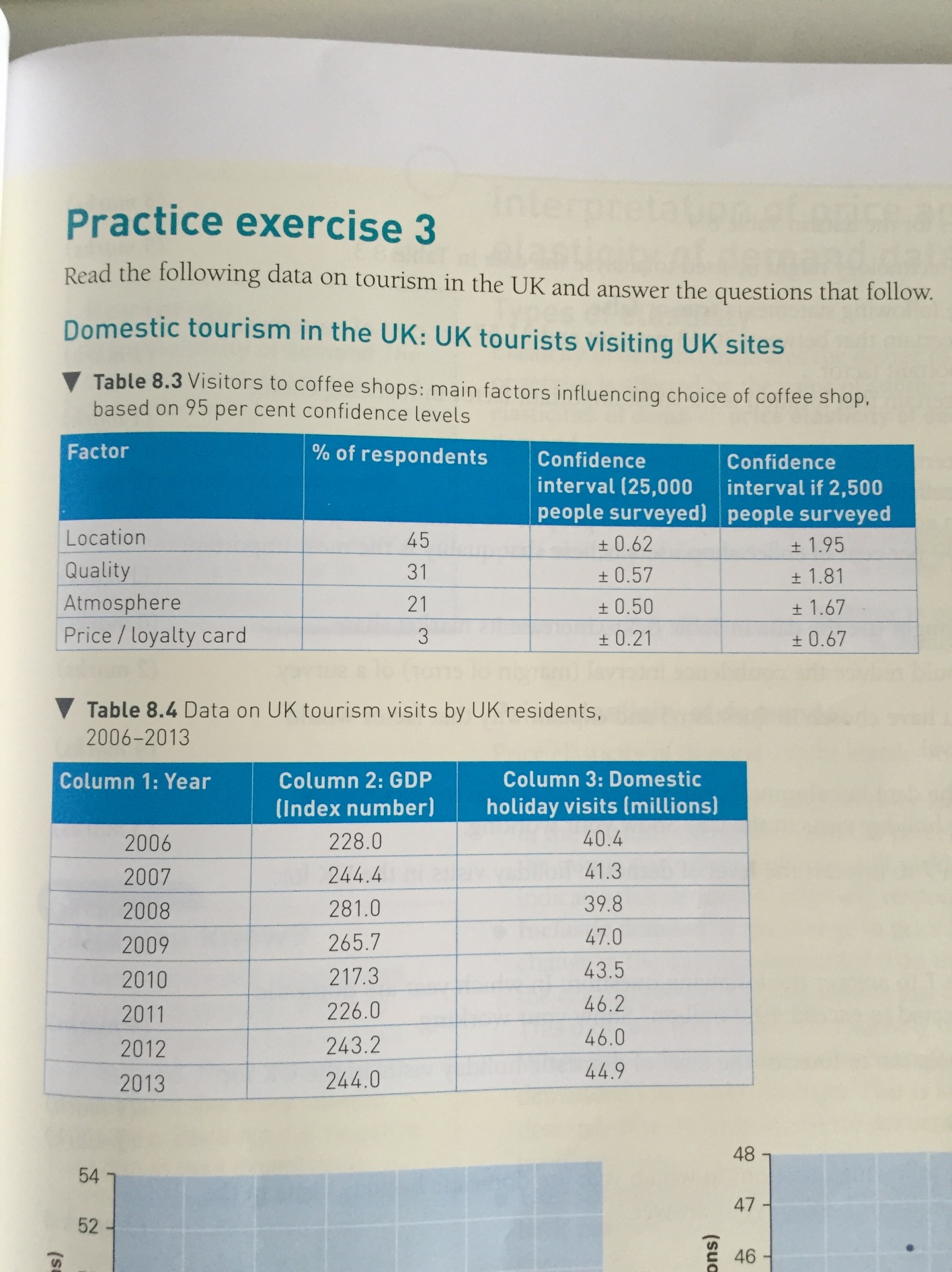 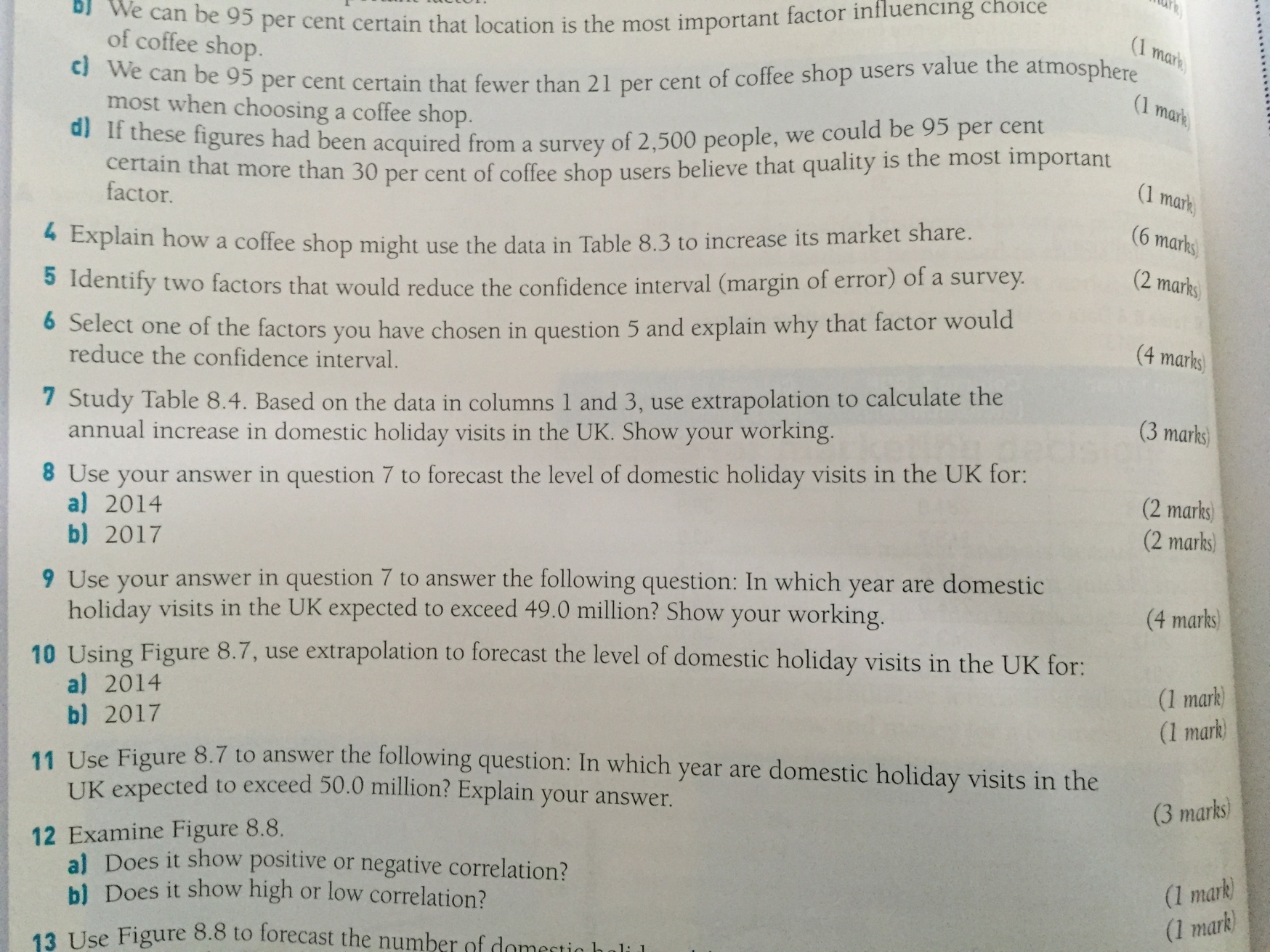 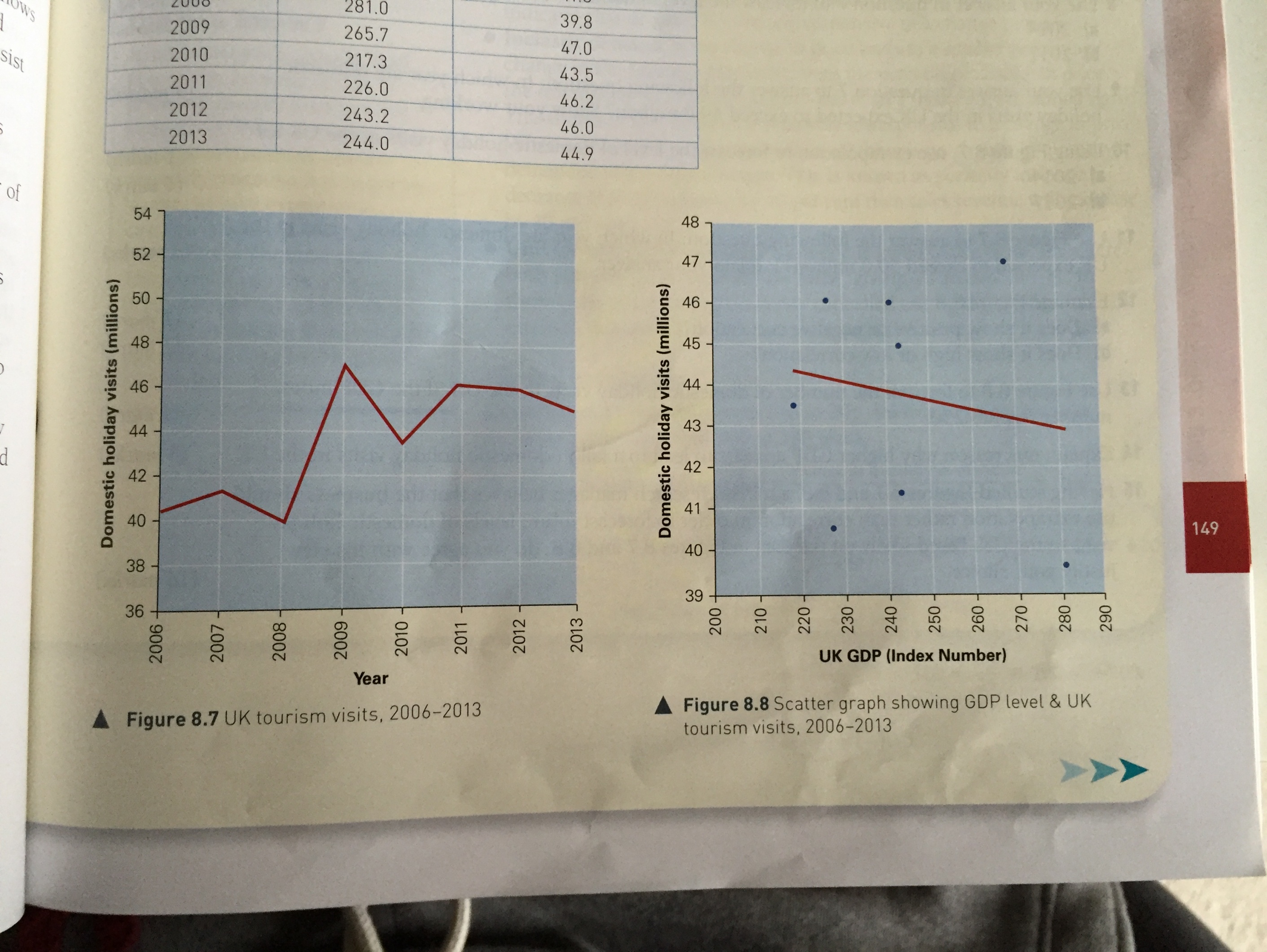 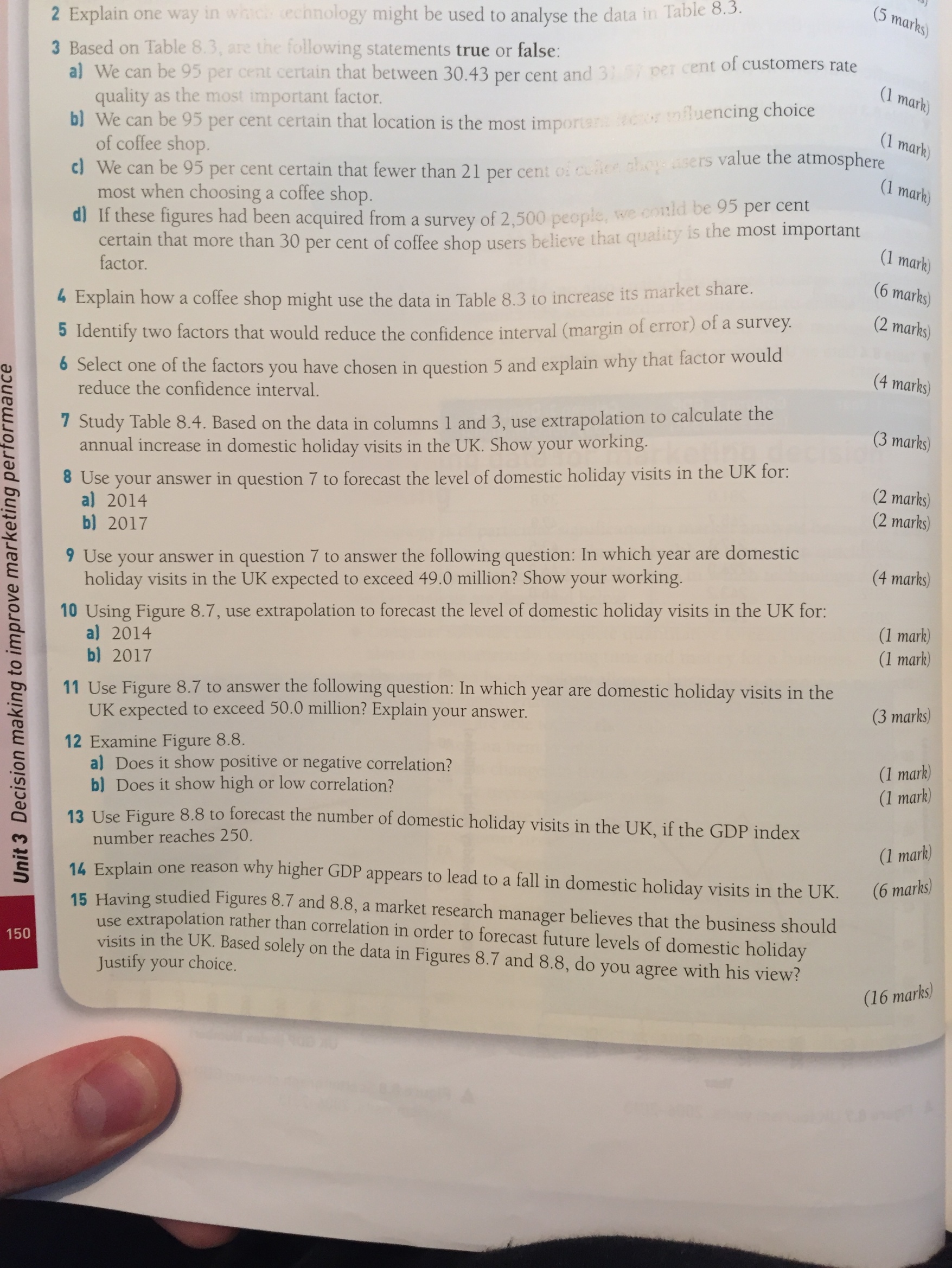 